VSTUPNÍ ČÁSTNázev moduluGeometrie v prostoru (H)Kód moduluMA-m-3/AH11Typ vzděláváníVšeobecné vzděláváníTyp moduluvšeobecně vzdělávacíVyužitelnost vzdělávacího moduluKategorie dosaženého vzděláníH (EQF úroveň 3)Vzdělávací oblastiMA - Matematika a její aplikaceKomplexní úlohaStereometrie v praxiObory vzdělání - poznámkyDélka modulu (počet hodin)12Poznámka k délce moduluPlatnost modulu od30. 04. 2020Platnost modulu doVstupní předpokladyVstupním požadavkem jsou způsobilosti získané na SŠ v modulech Geometrie v rovině (jeho součástí je i goniometrie a trigonometrie pravoúhlého trojúhelníka), Operace s čísly a Číselné a algebraické výrazy a na ZŠ v geometrii v prostoru; v aritmetice (počítání s racionálními čísly) a v algebře (určí hodnotu veličiny dosazením zadaných hodnot proměnných do vzorce, vyjádření veličiny/proměnné ze vzorce). Eventuálně Žákovské projekty.JÁDRO MODULUCharakteristika moduluUrčování polohových a metrických vlastností geometrických útvarů v prostoru je důležitou součástí řešení problémů z běžného života i odboru vzdělávání. Při zkoumání vzájemných poloh prostorových útvarů dochází k využívání a k dalšímu rozvoji prostorové představivosti. Výpočty charakteristik těles a jejich povrchů a objemů posilují využívání známých algoritmů a umožňují objevování nových postupů řešení. Při tom si žák osvojuje převádění délkových, plošných a objemových jednotek a získává podstatné informace pro svou praxi.Geometrie v prostoru má žákům umožnit aplikovat matematické poznatky do příkladů z praxe a běžného života. Žáci propojují teoretické poznatky s aplikací.Výuka stereometrie uzavírá matematické vzdělávání v oblasti syntetické geometrie na konkrétních objektech.Získané kompetence jsou klíčové pro technicky zaměřené odborné předměty, kde jsou dále rozvíjeny.Obsahový okruh:Určení vzájemné polohy geometrických útvarů v prostoruVýpočty charakteristik prostorových útvarůVýpočty povrchů a objemů tělesPřevody jednotek délky, obsahu a objemuNávaznosti modulu:Tento modul přímo navazuje na modul geometrie v rovině (planimetrie).Modul má návaznost na odborné vzdělávání u všech oborů H volbou úloh odvozených nebo převzatých z odborných předmětů. Např. u technických oborů navazuje na předmět Technické kreslení, odborné technické předměty a Odborný výcvik.U všech oborů poskytuje základ pro využití výpočtů charakteristik těles, jejich povrchů a objemů a převodů jejich jednotek v běžném životě i oboru vzdělávání.Očekávané výsledky učeníŽákurčí vzájemnou polohu dvou přímek, přímky a roviny, dvou rovin, odchylku dvou přímek, přímky a roviny, dvou rovin, vzdálenost bodu od roviny na konkrétních objektech;rozlišuje tělesa: krychle, kvádr, hranol, válec, pravidelný jehlan, rotační kužel, koule, polokoule, kulová úseč, kulová vrstva;určí rozměry geometrických útvarů, určí povrch a objem těles (krychle, kvádr, hranol, válec, pravidelný jehlan, rotační kužel, koule a jednoduchá složená tělesa);  využívá při výpočtech trigonometrie pravoúhlého trojúhelníku, Pythagorovu větu;využívá při výpočtech sítě těles;užívá a převádí jednotky délky, obsahu a objemu;  aplikuje poznatky o tělesech v praktických úlohách, zejména z oblasti oboru vzdělání.Obsah vzdělávání (rozpis učiva)polohové vlastnosti geometrických objektů v prostoru  výpočet metrických charakteristik útvarů v prostoru pomocí Pythagorovy věty a trigonometrie pravoúhlého trojúhelníkutělesa a jejich sítěúlohy na výpočet povrchů a objemů tělesvýpočet povrchu a objemu složených tělespřevádění délkových, plošných a objemových jednotekUčební činnosti žáků a strategie výukyVeškeré kompetence je třeba rozvíjet při využití na konkrétních objektech souvisejících s oborem vzdělávání a problémy každodenní praxe. Pro dosažení výsledků učení jsou doporučeny následující činnosti:vysvětlování učitele s ilustračními příkladyřízené objevovánířízená diskuse mezi žákyindividuální práce žáka s využitím digitálních technologií a zdrojů informacíindividuální práce žáka při řešení problému (projektu)skupinová práce žáků při řešení problému (projektu)Žáci:rozlišují tělesa: krychle, kvádr, hranol, válec, pravidelný jehlan, rotační kužel, koule, polokoule, kulová úseč, kulová vrstva;  určují vzájemnou polohu přímek a rovin, odchylku dvou přímek, přímky a roviny, dvou rovin, vzdálenost bodu od roviny na konkrétních objektech bez použití výpočtů;využívají trigonometrii pravoúhlého trojúhelníku a Pythagorovu větu při výpočtu rozměrů, velikostí povrchů či objemů prostorových útvarů potřebných pro praxi, obor vzdělání: krychle, kvádr, hranol, válec, pravidelný jehlan, rotační kužel, koule a jednoduchých složených těles. Přitom využívají sítě těles;  užívají jednotky délky, obsahu a objemu a převádí je;při řešení úloh účelně využívají digitální technologie a zdroje informací;aplikují poznatky o tělesech v praktických úlohách a úlohách z oboru vzdělání.V oborech H je nutné z důvodu schopností, motivace žáků i názornosti učiva studovat vlastnosti prostorových útvarů na konkrétních objektech ve vztahu k praxi a oboru vzdělávání. Ke složitějším výpočtům využívat digitální technologie a zdroje informací.Je nutno důsledně stavět na osvojených kompetencích z předchozího vzdělávání a nové poznatky získávat, pokud možno moderováním žákovy činnosti a jeho řízeným objevováním. Dovednosti upevňovat řešením úloh.Je důležité provázat výuku s ostatními odbornými předměty a IKT.Zařazení do učebního plánu, ročník2. nebo 3. ročníkVÝSTUPNÍ ČÁSTZpůsob ověřování dosažených výsledkůVýsledky učení se ověřují jak průběžně, tak i v závěru modulu. Při hodnocení je kladen důraz na hloubku porozumění učivu a schopnosti aplikovat poznatky v praxi. Je nutno zohledňovat specifika žáků a jejich znevýhodnění. Učitel kombinuje různé způsoby ověřování dosažených výsledků učení.Možné způsoby ověřování dosažených výsledků učení:dialog učitele se žákemsamostatná práce žákapráce žáka ve skupině – žákovské projektypráce s pracovními listypísemný testpráce žáka s digitálními technologiemi a zdroji informacíKritéria hodnoceníUvedené hodnocení body lze využít postupně dle činností žáků k formativnímu hodnocení, součtu bodů k hodnocení sumativnímu. Uvedené rozpětí v bodovém ohodnocení umožňuje zohlednit v hodnocení i míru podpory, kterou žák při řešení úlohy potřeboval. Hodnocení známkou lze využít k sumativnímu hodnocení, pokud se v rámci ŠVP používá známkování.Žákurčí vzájemnou polohu geometrických útvarů v prostoru na konkrétních objektech a rozlišuje jednotlivá tělesa – max. 20 bodůpomocí Pythagorovy věty a trigonometrie pravoúhlého trojúhelníku vypočítá charakteristiky geometrických útvarů – max. 20 bodůurčí plochu povrchu a objem prostorových útvarů – max. 40 bodůpoužívá a převádí jednotky délek, obsahu a objemu – max. 20 bodůNa základě počtu bodů je žák klasifikován příslušnou známkou. Učitel přitom přihlíží k žákovým schopnostem, které jsou dány např. specifickými poruchami učení nebo zdravotními a psychickými omezeními.Hodnocení:100–86 bodů …. výborný85–71 bodů …. chvalitebný70–46 bodů  … dobrý45–26 bodů  … dostatečný25–0 bodů  …. nedostatečnýDoporučená literaturaFuchs Eduard, Binterová Helena a kol.: Standardy a testové úlohy z matematiky pro střední odborná učiliště. Prometheus, spol. s r.o., Praha 2004. ISBN 800-7196-294-5.Keblová Alena, Volková Jana: Matematika pro 1. až 3. ročník odborných učilišť, Geometrie. Septima s r.o., Praha 2002. ISBN 978-80-7216-343-4.Calda, Emil: Matematika pro dvouleté a tříleté učební obory SOU, 1. díl. Prometheus, spol. s r.o., Praha 2017. ISBN 978-80-7196-367-7.Calda, Emil: Matematika pro dvouleté a tříleté učební obory SOU, 2. díl. Prometheus, spol. s r.o., Praha 2017. ISBN 978-80-7196-260-1.M. Bartošek, J. Bobek, F. Procházka, M. Staněk, Z. Bobková: Sbírka řešených úloh z aplikované matematiky pro střední školy pro technické obory se strojírenským základem, NÚVM. Hudcová, L. Kubičíková: Sbírka úloh z matematiky pro SOŠ, SOU a nástavbové studium. Prometheus, Praha. ISBN: 978-80-7196-318-9.PoznámkyVzdělávací modul je určen žákům ve všech oborech vzdělání kategorie vzdělávání H (střední odborné vzdělávání s výučním listem).Jako žákovský projekt lze použít např. komplexní úlohu Stereometrie v praxi, kterou vytvořil Josef Bobek.Obsahové upřesněníVV - Všeobecné vzděláváníMateriál vznikl v rámci projektu Modernizace odborného vzdělávání (MOV), který byl spolufinancován z Evropských strukturálních a investičních fondů a jehož realizaci zajišťoval Národní pedagogický institut České republiky. Autorem materiálu a všech jeho částí, není-li uvedeno jinak, je Miroslav Staněk. Creative Commons CC BY SA 4.0 – Uveďte původ – Zachovejte licenci 4.0 Mezinárodní.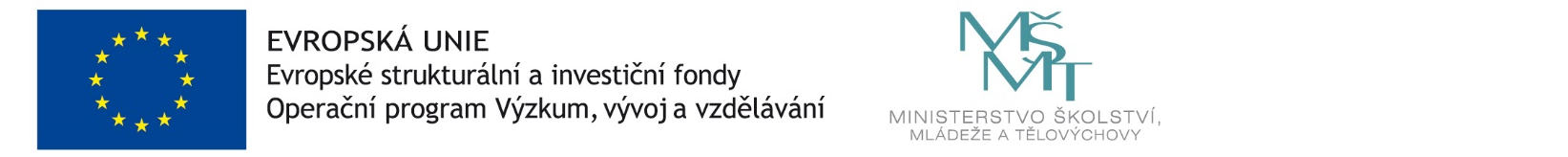 